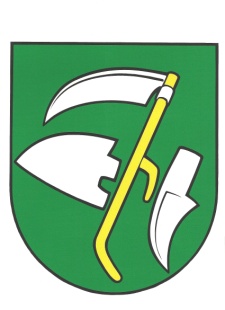 Zásady poskytovania finančnej podpory pre narodené dieťa
Obecné zastupiteľstvo obce Dolné Mladonice podľa § 11 ods. 4 písm. k) zákona SNR č. 369/1990 Zb. o obecnom zriadení v znení neskorších predpisov vydáva v súlade s ustanovením § 7 ods. 1 písm. b) zákona NR SR č. 583/2004 Z.z. o rozpočtových pravidlách územnej samosprávy a o zmene a doplnení niektorých zákonov v znení zákona č. 611/2005 Z.z. a § 1 ods. 2 zákona SNR č. 369/1990 Zb. o obecnom zriadení v znení neskorších predpisov tietoZásady poskytovania finančnej podpory pre narodené dieťaČl. 1
Úvodné ustanovenia1. Finančná podpora pre narodené dieťa s trvalým pobytom v obci Dolné Mladonice (ďalej len “finančná podpora”) sa poskytuje žiadateľom uvedeným v čl. 2 ods.1 za podmienok ustanovených v čl. 3 týchto zásad.
2. Táto finančná podpora je dobrovoľná jednorazová sociálna pomoc Obce Dolné Mladonice (ďalej len “obce”) rodinám poskytovaná vo výške 70,- €   (slovom sedemdesiat eur)  na narodené dieťa. 
3. Výšku finančnej podpory môže Obecné  zastupiteľstvo v Dolné Mladonice každý rok prehodnotiť v súvislosti s rozpočtovými možnosťami obce.           4. Finančná podpora je nenárokovateľná.
5. O finančnú podporu, ktorá je určená na pokrytie časti nákladov vznikajúcich žiadateľom v súvislosti s narodením dieťaťa a starostlivosťou o neho, je potrebné požiadať.Čl. 2
Žiadosť o poskytnutie finančnej podpory1. Žiadateľmi o finančnú podporu môžu byť:
a) obaja rodičia dieťaťa b) manželia alebo osoba, ktorá prevzala dieťa do starostlivosti nahrádzajúcej starostlivosť rodičov na základe právoplatného rozhodnutia súdu 1)
c) jedna z osôb uvedených v písm. b), ak sa preukážu objektívne skutočnosti znemožňujúce požiadať o finančnú podporu oboma osobami,
d) osamelá osoba (slobodná, rozvedená alebo ovdovená osoba).
Žiadateľ a dieťa musia byť obyvateľmi 2) obce Dolné Mladonice a teda musia mať trvalý pobyt v obci Dolné Mladonice.  
2. Žiadateľ musí o finančnú podporu požiadať písomne formou žiadosti najneskôr:
- do 30.12. príslušného roka, kedy sa dieťa narodilo- do 30.12. príslušného roka, kedy nadobudlo právoplatnosť rozhodnutie súdu alebo príslušného orgánu o prevzatí dieťaťa do starostlivosti nahradzujúcej starostlivosť rodičov, pričom v týchto prípadoch možno žiadosť podať najneskôr do 1 roka od narodenia dieťaťa.
Žiadateľ podáva žiadosť za podmienky, že spĺňa kritéria podľa čl. 3 týchto zásad a že zásady rozhodnutím obecného zastupiteľstva nestratili platnosť. Opodstatnenosť jednotlivých prípadov posúdi Obecný úrad v Dolných Mladoniciach.
3. Žiadosť je potrebné doručiť na Obecný úrad v Dolných Mladoniciach. 
4. Vzor žiadosti, ktorá bude obsahovať požadované údaje, spracuje obecný úrad a zverejní na web-stránke obce. Pre občanov bude k dispozícii aj formou tlačiva na obecnom  úrade. 
5. O priznaní, resp. nepriznaní finančnej podpory bude žiadateľ písomne vyrozumený.Čl. 3
Podmienky priznania finančnej podpory1. Podmienky priznania finančnej podpory sú nasledovné:
a) Žiadateľ požiadal o finančnú podporu v zmysle čl. 2 týchto zásad.
b) Dieťa žiadateľa má v obci Dolné Mladonice trvalý pobyt (je obyvateľom obce).
c) Žiadateľ je obyvateľom obce Dolné Mladonice a má v obci Dolné Mladonice  trvalý pobyt aspoň 1 rok. V prípade, že žiadateľom sú osoby podľa čl. 2 ods. 1 písm. a), tak podmienky uvedené v tomto bode, musí spĺňať aspoň jeden z nich. 
d) Žiadateľ nemá ku dňu podania žiadosti žiadny záväzok (finančný ani majetkový) voči obci  po lehote splatnosti alebo po lehote plnenia.
e) Žiadateľ si riadne plní povinnosti rodiča voči svojim deťom, stará sa o svoje deti a nezanedbáva starostlivosť o ne 3). Táto podmienka sa vzťahuje na žiadateľov, ktorí už deti majú.
f) Na každé narodené dieťa môže byť finančná podpora priznaná iba raz.
g) V čase uzatvorenia Zmluvy o poskytnutí podpory je dieťa živé.Čl. 4
Vyplatenie finančnej podpory1. V prípade splnenia podmienok priznania finančnej podpory, bude so žiadateľom uzatvorená Zmluva o poskytnutí finančnej podpory pre novonarodené dieťa, ktorá je zároveň podkladom pre vyplatenie finančnej podpory. 
2. Finančná podpora bude žiadateľovi vyplatená v hotovosti alebo bezhotovostným prevodom finančných prostriedkov na účet žiadateľa uvedený v žiadosti. 
3. Správu agendy poskytovania finančnej podpory zabezpečuje Obecný úrad v Dolných Mladoniciach.   Čl. 5
Záverečné ustanovenia1. Tieto zásady boli schválené uznesením Obecného zastupiteľstva v Dolných Mladoniciach č. 125/2013  zo dňa 22.2.2013.
2. Tieto zásady nadobúdajú účinnosť dňom ich schválenia Obecným zastupiteľstvom v Dolných Mladoniciach.
3. O finančnú podporu môžu požiadať žiadatelia, ktorým sa dieťa narodilo v dobe od účinnosti týchto zásad. 




V Dolných Mladoniciach, dňa 22.2.2013                                                                                           Eduard Roganský                                                                                               starostka obce


______________________________________________________
1) § 45 , 48 ,§ 49 , § 56 ods. 2 a § 103 zákona č. 36/2005 Z.z. o rodine a o zmene a doplnení niektorých zákonov.
2) § 3 ods. 1 zákona č. 369/1990 Zb. o obecnom zriadení
3) napr. žiadateľovi nebolo žiadne z jeho detí odobrané súdom do ústavnej starostlivosti alebo dieťa nezanedbáva povinnú školskú dochádzku a pod.
  